Math 30-3 Linear Relations				Name: _________________Quick Check: C2 Direct VariationEach minute of a song in MP3 format takes up about 1.4 MB of storage space.Write an equation to model the relationship between total storage space, S, and how many minutes of songs in MP3 format are stored, m.Create a table of values to show the amount of storage space needed for each minute of music, for 0 min to 10 min.Graph the results from part b).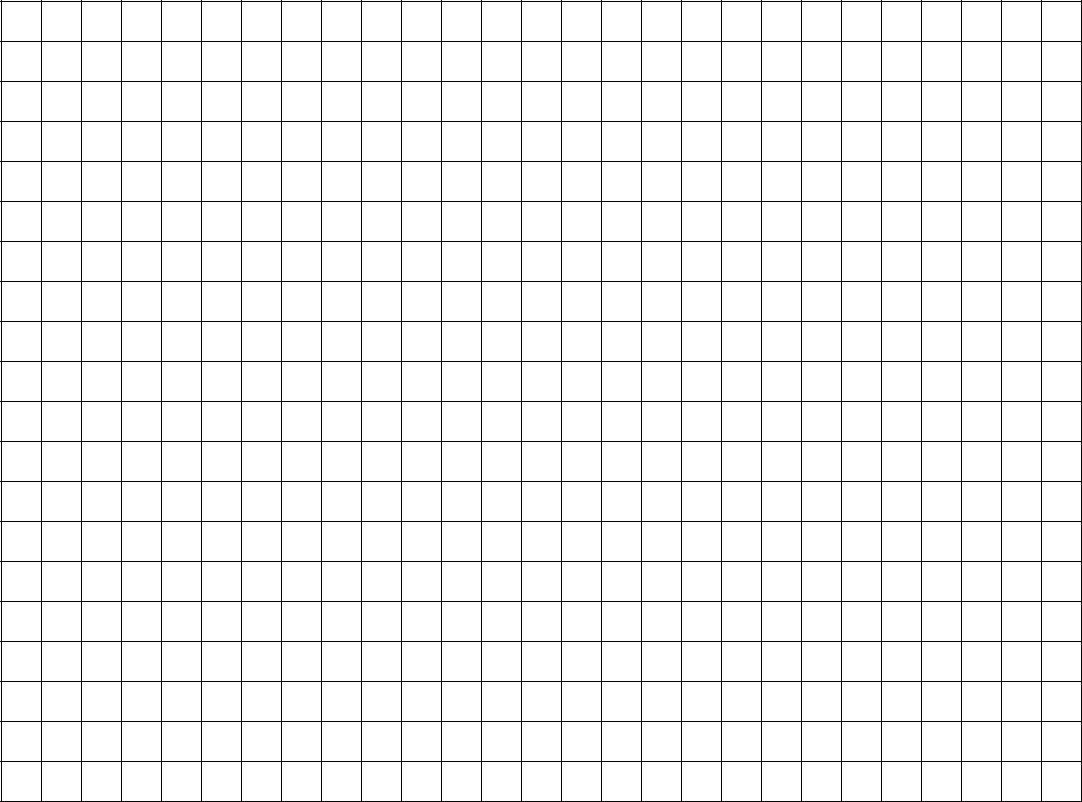 What are the slope and y-intercept of the graph?Is this an example of a direct variation relationship?  Explain your reasoning.Time,m(minutes)Storage Space,S (MB)